MINISTARSTVO TURIZMA I SPORTAJavni poziv školama za promociju i jačanje kompetencija strukovnih i umjetničkih zanimanja za turizam u 2023. godiniPROMOCIJA  I JAČANJE KOMPETENCIJA STRUKOVNIH I UMJETNIČKIH ZANIMANJA ZA TURIZAM2023.Obrazac opisnog izvještajaIme i prezime ovlaštene osobe za zastupanje Korisnika:___________________________________Potpis ovlaštene osobe za zastupanje Korisnika: _________________________________________U ___________________________________, __________ 2024. godine.Opći podaci o projektu i korisniku projektaPODACI O PROJEKTUPODACI O PROJEKTUKlasa ugovora (prepisati iz ugovora)Naziv Korisnika: Naziv odobrenog projekta:Odobreni iznos bespovratnih sredstava:____________kn Utrošena sredstva u izvještajnom razdoblju:____________kn KONTAKTNI PODACI KORISNIKA PROJEKTAKONTAKTNI PODACI KORISNIKA PROJEKTAAdresa korisnika:Telefon:Fax:Odgovorna osoba za kontakt: Telefon i mobitel odgovorne osobe za kontakt:E –mail adresa odgovorne osobe za kontakt:Internetska stranica korisnika:KONTAKTNI PODACI PARTNERA NA PROJEKTUKONTAKTNI PODACI PARTNERA NA PROJEKTUAdresa partnera:Telefon:Fax:Odgovorna osoba za kontakt: Telefon i mobitel odgovorne osobe za kontakt:E –mail adresa odgovorne osobe za kontakt:Internetska stranica partnera:Postignuća  i rezultati projekta postignuti u izvještajnom razdoblju  2.1. Opišite u kojoj su mjeri ciljevi projekta ostvareni (sukladno prijedlogu projekta za koji su odobrena bespovratna sredstva).2.2. Opišite u kojoj su mjeri aktivnosti projekta ostvareni (sukladno prijedlogu projekta za koji su odobrena bespovratna sredstva).2.3. Opišite u kojoj su mjeri rezultati projekta ostvareni (sukladno prijedlogu projekta za koji su odobrena bespovratna sredstva).2.4. Učenici osnovnih škola (AKO JE PRIMJENJIVO)  2.4.1.Navedite broj učenika osnovnih škola uključenih u projekt.2.4.2. Navedite aktivnost/i projekta u koju su učenici osnovnih škola bili uključeni.2.4.3. Opišite na  koji su način učenici osnovnih škola sudjelovali u projektu (do 1500 znakova).2.4.4. Opišite kako je projekt djelovao na učenike osnovnih škola (do 1000 znakova).3. Suradnja s partnerima i pridruženim partnerima (ako je primjenjivo)3.1. Opišite konkretne aktivnosti partnera na projektu 3.2. Opišite doprinos pridruženog partnera na projektu 3.3. Nastavlja li se suradnja i jesu li pokrenute nove inicijative i/ili projekti?4. Praćenje i vrednovanje uspješnosti projekta4.1. Navedite na koji ste način proveli vrednovanje (evaluaciju) uspješnosti projekta u izvještajnom razdoblju. (Jeste li proveli interno organizacijsko ili vanjsko, neovisno vrednovanje? Tko je proveo vrednovanje? Jesu li sudionici popunjavali evaluacijske listiće? Ako jesu, koji su rezultati analize.)4.2. Imate li posebni izvještaj o provedenom vrednovanju? Ako da, molimo dostavite ga u prilogu ovom Izvještaju.5. Održivost projekta5.1. Na koji način će se koristiti rezultati projekta nakon završetka provedbe? Postoji li plan nastavka projektnih aktivnosti?6. Proračun projekta i financijski izvještaj za izvještajno razdoblje6.1. Je li se potrošnja financijskih sredstava odvijala prema planiranom proračunu ili ste imali teškoća? Pojasnite.7.Ostali podaci o dosadašnjoj provedbi projekta7.1. Istaknite posebne uspjehe i moguće dodatne vrijednosti vezane uz provedbu projekta.7.2. Što su bile glavne prepreke s kojima ste se susreli tijekom provedbe projekta? Jeste li ih uspješno prevladali i kako? Što biste naveli kao glavne pouke vezano uz te prepreke i načine na koje ste ih prevladali (ili razloge koji su vas u tome spriječili)?8. Prilozi izvještaju8.1. Popis priloga uz opisni izvještaj (zapisnici, fotografije, članci iz medija i dr.)MP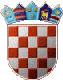 